ПРОЕКТ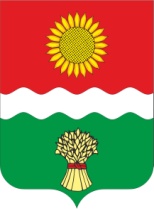 РОССИЙСКАЯ ФЕДЕРАЦИЯРОСТОВСКАЯ ОБЛАСТЬНЕКЛИНОВСКИЙ РАЙОНМУНИЦИПАЛЬНОЕ ОБРАЗОВАНИЕ«БОЛЬШЕНЕКЛИНОВСКОЕ СЕЛЬСКОЕ ПОСЕЛЕНИЕ»СОБРАНИЕ ДЕПУТАТОВ БОЛЬШЕНЕКЛИНОВСКОГО                                         СЕЛЬСКОГО ПОСЕЛЕНИЯРЕШЕНИЕОб утверждении Положения о видах поощрений Собрания депутатов Большенеклиновского сельского поселенияПринято Собранием депутатов                                                                              2024 года       В соответствии с Федеральным законом от 06.10.2003 года № 131 - ФЗ «Об общих принципах организации местного самоуправления в Российской Федерации», Уставом муниципального образования «Большенеклиновское сельское поселение», в целях совершенствования системы поощрения и установления единого порядка представления к награждению, Собрание депутатов Большенеклиновского сельского поселения,                                              РЕШИЛО:1. Утвердить Положение о видах поощрений Собрания депутатов Большенеклиновского сельского поселения, согласно приложению.2. Опубликовать настоящее решение в печатном издании и на официальном сайте Администрации Большенеклиновского сельского поселения в информационно-телекоммуникационной сети «Интернет».3.Настоящее решение вступает в силу после его официального опубликования.	4. Контроль за выполнением настоящего решения возложить на Председателя Собрания депутатов - главу Большенеклиновского сельского поселения.Председатель Собрания депутатов –Глава Большенеклиновского сельского поселения                              А.В.КислякПриложениек решению Собрания депутатов Большенеклиновского сельского поселения«Об утверждении Положения о видах поощрений Собрания депутатов Большенеклиновского сельского поселения»Положение о видах поощрений Собрания депутатов Большенеклиновского сельского поселения	1.  Почетная грамота Собрания депутатов Большенеклиновского сельского поселения, Благодарственное письмо Собрания депутатов Большенеклиновского сельского поселения, Приветственный адрес Собрания депутатов Большенеклиновского сельского поселения являются поощрениями Собрания депутатов Большенеклиновского сельского поселения (далее - поощрение Собрания депутатов). 	2.  Поощрением Собрания депутатов могут быть награждены жители Большенеклиновского сельского поселения, коллективы предприятий, учреждений, организаций, граждане Российской Федерации и иностранные граждане, внесшие большой вклад в развитие законодательства, парламентаризма, местного самоуправления, в экономическое, социальное, общественно - политическое, культурное и духовное развитие Большенеклиновского сельского поселения.  Граждане Российской Федерации могут быть награждены поощрением Собрания депутатов за добросовестный труд в органах государственной власти и органах местного самоуправления.	3. Поощрение Собрания депутатов Большенеклиновского сельского поселения, производится, как правило, в следующей последовательности: Приветственный адрес Собрания депутатов Большенеклиновского сельского поселения, Благодарственное письмо Собрания депутатов Большенеклиновского сельского поселения, Почетная грамота Собрания депутатов Большенеклиновского сельского поселения.	4. Поощрение Собрания депутатов одного и того же вида производится не более одного раза в течении срока полномочий Собрания депутатов очередного созыва. Решение о поощрении принимается Председателем Собрания депутатов - главой Большенеклиновского сельского поселения и оформляется распоряжением Председателя Собрания депутатов – главы Большенеклиновского сельского поселения.	5. Представление о награждении поощрением Собрания депутатов могут вноситься на имя Председателя Собрания депутатов - главы Большенеклиновского сельского поселения, главой Администрации Большенеклиновского сельского поселения, заместителем Председателя Собрания депутатов Большенеклиновского сельского поселения, руководителями государственных органов и органов местного самоуправления, предприятий, учреждений, организаций.	6. Представление о награждении поощрением Собрания депутатов вносится не позднее чем за 15 дней до даты предполагаемого награждения поощрением Собрания депутатов.	7. Представление о награждении поощрением Собрания депутатов должно содержать сведения, подтверждающие основания для награждения, указанные в пункте 2 настоящего Положения, а в случае награждения гражданина - еще и  краткие биографические данные, сведения о его трудовой деятельности, иной общественно полезной деятельности и об имеющихся у него поощрениях организации, в трудовых отношениях с которой он состоит, поощрениях государственных органов и органов местного самоуправления (согласно форме).	8. Награждение Почетной грамотой Собрания депутатов, Благодарственным письмом Собрания депутатов, может производиться с выплатой денежного вознаграждения за счет средств, предусмотренных на эти цели бюджетной сметой Собрания депутатов.	9. Размер денежного вознаграждения устанавливается распоряжением Председателя Собрания депутатов – главой Большенеклиновского сельского поселения. 	10. Количество вручаемых поощрений производится в пределах средств, предусмотренных на эти цели бюджетной сметой Собрания депутатов.	11. Поощрение подписывается Председателем Собрания депутатов – главой Большенеклиновского сельского поселения.	12.  Подготовка проекта распоряжения о награждении поощрением Собрания депутатов, организационное обеспечение, а также учет и регистрация награжденных поощрением осуществляется аппаратом Собрания депутатов.	13. Вручение поощрения Собрания депутатов производится в торжественной обстановке Председателем Собрания депутатов – главой Большенеклиновского сельского поселения, либо по его поручению заместителем Председателя Собрания депутатов Большенеклиновского сельского поселения.	14. Примерная форма поощрения Собрания депутатов и форма представления утверждаются распоряжением Председателя Собрания депутатов – главой Большенеклиновского сельского поселения.